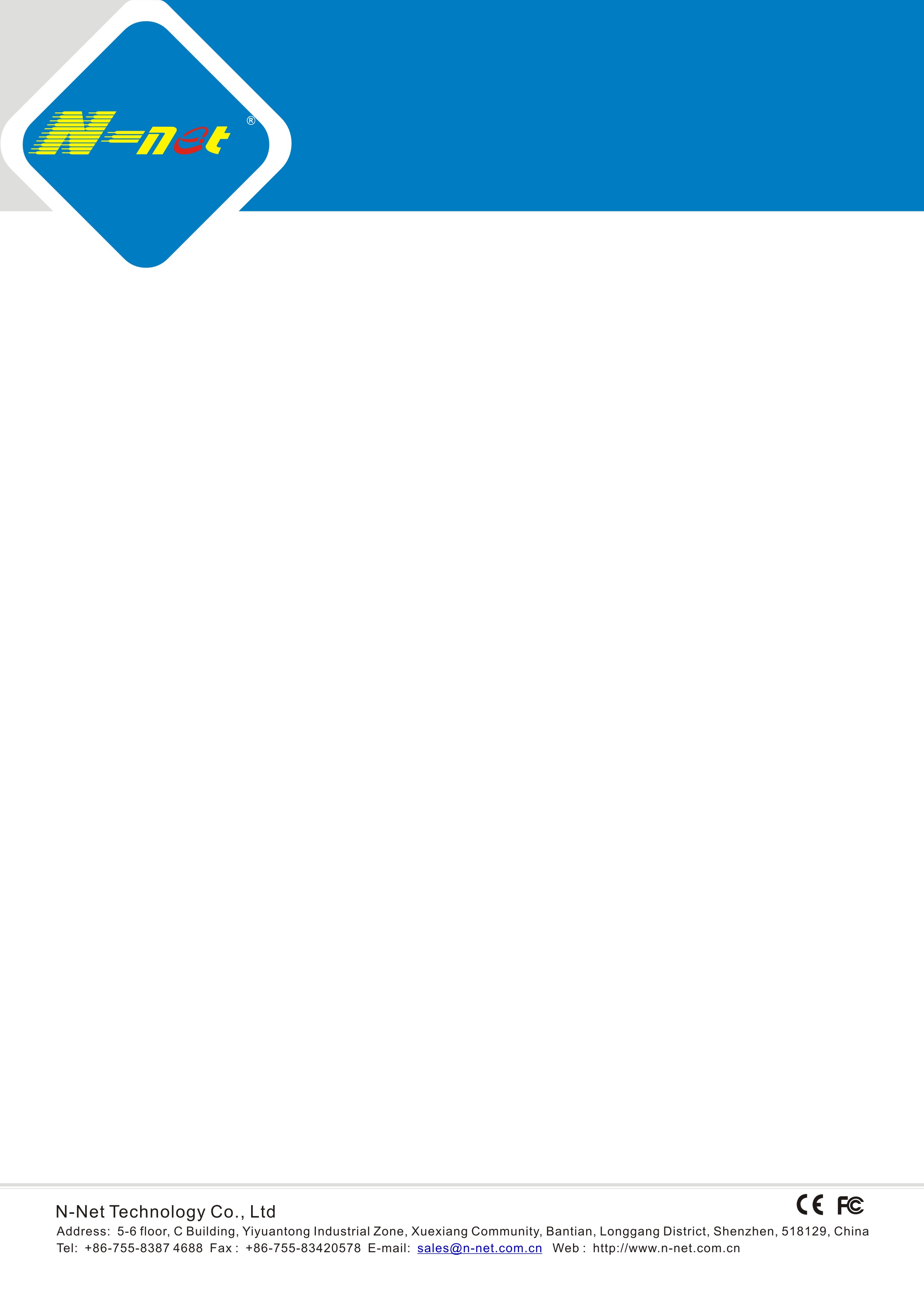 产品简述NT-W500-AF4系列是一款5口PSE快速以太网交换机,它提供4个的10/100BASE-TX接口和一个10/100BASE-TX 的上联端口。NT-W500-AF4系列系列提供最多4个支持802.3af的PoE供电端口，每个端口最大可输出15.4W功率，可通过网线给高清网络摄像机、无线AP、IP电话等PD设备供电.能为用户节约布线成本，同时也为一些不便走电源线的应用提供便利。功能特点
    *  内置高效交换核心，实现流量控制，减少广播包
    *  支持协议：IEEE802.3 Ethernet, IEEE802.3u Fast Ethernet, IEEE802.3x Flow Control, IEEE802.3af *  网口自适应直通线和交叉线，能兼容各种网卡，交换机，HUB等以太网设备*  采用存储转发机制来避免网络的丢包和错误帧*  可提供四个独立的10M/100Mbps自适应交换式双绞线口，实现电口备份和多用户接入*  支持线速转发和全双工流量控制/半双工背压模式*  支持传输最大1552字节的以太网包长*  -20到70℃操作温度满足基本环境*  支持以太网端口的ESD保护*  支持双纤多模、双纤单模和单纤单模多种光纤口选择，扩展了用户的需求*  支持单口POE供电可达15.4W技术指标:应用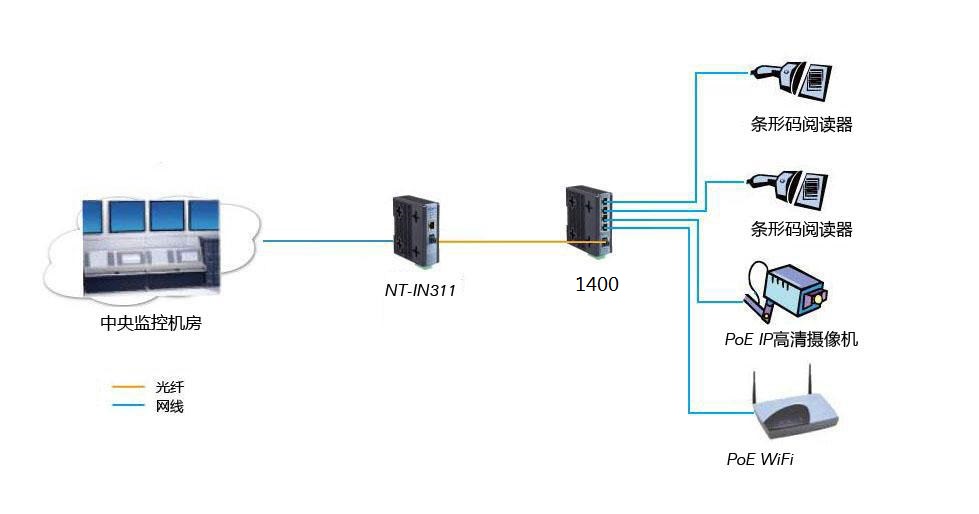 尺寸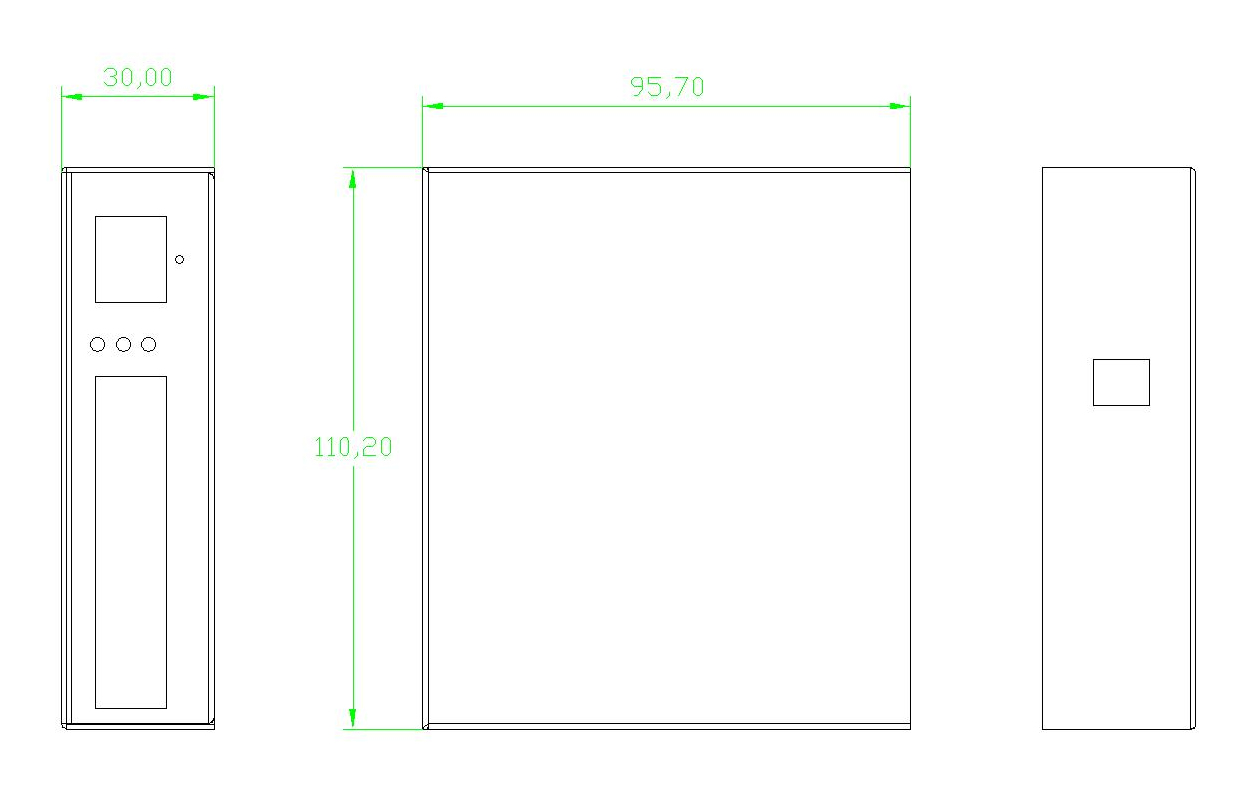  参数 规格 接入方式 10/100Mbps 标准IEEE802.3 Ethernet, IEEE802.3u Fast Ethernet, IEEE802.3x Flow Control, IEEE802.3af PSE 传输距离  五类双绞线：100m EIA 568A/B 端口 5个RJ45口： 连接STP/UTP五类双绞线 转换方式存储转发 流量控制 全双状态：流量控制, 半双工状态：背压方式 误码率 <10-9 MTBF 5万小时 LED指示灯电源接口PWR           电口（1~4）： POE（POE供电指示），电口（1~4）,UPLINK：L/A(连接/传输指示) 电源                48VDC@1.25A 60W 功耗 <5W 储存湿度 5%~90%无凝露 工作湿度 5%~90%无凝露 工作温度 -20~70℃  储存温度 -40~80℃ 尺寸110.20x95.7x30mm（长×宽×高） 重量